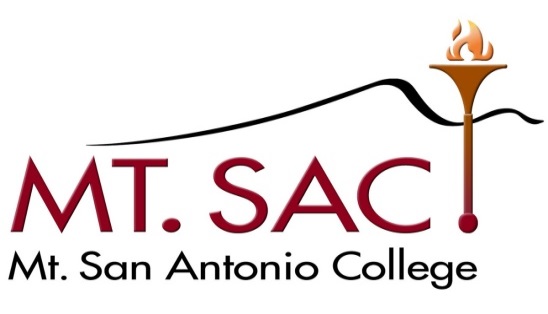 Mt. San Antonio CollegeCampus Security Authority Incident Report FormDo not provide name/contact information if the person reporting the incident requests confidentiality.
Where did the incident occur? ____________________________________________________________________________________________________________________________Date the incident was reported to CSA: _____________________________________ Has a police report been filed?  ______________________________________________Date the incident occurred: _________________________________________________Victim’s name:________________________________________________________________Phone Number: _____________________________________________________________Email Address:  ______________________________________________________________Campus Security Authorities (CSA’s) are required to report the following allegations to Public Safety: murder and manslaughter, forcible and non-forcible sex offenses, robbery, aggravated assault, burglary, motor vehicle theft, and arson; hate crimes related to theft, intimidation, simple assault, and vandalism;  liquor, drug or weapons law violations resulting in an arrest or referral for disciplinary action; Dating Violence (suspect is or has been in a romantic or intimate relationship with the victim); Domestic Violence (crime of violence by a current spouse, former spouse, intimate partner, someone with whom the victim shares a child, cohabitant, spouse, or intimate partner); and Stalking (conduct directed at a specific person causing one to fear for his or her safety or the safety of others, or suffer substantial emotional distress).Incident Description:_________________________________________________________________________________________________________________________________________________________________________________________________________________________________________________________________________________________________________________________________________________________________________________________________________________________________________________________________________________________________________________________________________________________________________________________________________________________________________________________________________________________________________________________________________________________________________________________________________________________________________________________________________________________ Your name: ___________________________________________________________________Title: __________________________________________________________________________Contact Information:  _________________________________________________________(Deliver completed forms to Public Safety in Building 23)